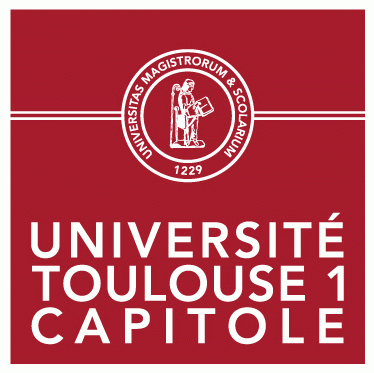 Ouverture de poste d’enseignants en Informatique à pourvoir en septembre 2022La Faculté d’Informatique de l’Université Toulouse 1 Capitole recrute deux enseignants en Informatique pour 3 ans, sur les années académiques 2022-2025. Ils doivent être titulaires d’un Master en Informatique (les candidatures de PRAG, PRCE ou enseignants du secondaire en Informatique seront considérées) et avoir une expérience significative en enseignement autour des formations correspondant à la MIAGE (https://miage.ut-capitole.fr). Dans l’exercice de leur fonction, les enseignants devront assurer un service d’enseignement en informatique équivalent à 300 heures de TD ainsi que les missions afférentes d’animation pédagogique, de surveillance et de correction des examens.Ainsi, l’enseignant remplit des fonctions d’assistance à l’enseignement : organisation administrative et pédagogique de l’enseignement (assurer la liaison avec la scolarité́, assurer la coordination entre tous les chargés de TD, ...), animation de l’équipe pédagogique (proposition d’exercices, de textes, de sujets d’exposés, ...). Dans le cadre du développement des formations en alternance de la Faculté, l’enseignant devra également suivre l’activité de plusieurs étudiants alternants en entreprise.Le service d’enseignement est arrêté́ par la direction de la Faculté.La rémunération d’un enseignant est de 2400€ nets négociables en fonction de l’expérience des personnes recrutées.Pour tout renseignement sur le poste, contacter :Laurent PERRUSSELDirecteur de l’UFR InformatiqueLaurent.perrussel@ut-capitole.frLes candidatures – lettre de motivation avec mention de la référence Enseignants-2022 et CV – seront envoyées par courriel à Laurent.Perrussel@ut-capitole.fr avant le 17 juin 2022 à minuit.Les résultats de la procédure de sélection seront connus au plus tard le 30 juin 2022.